Информационные макеты по электробезопасности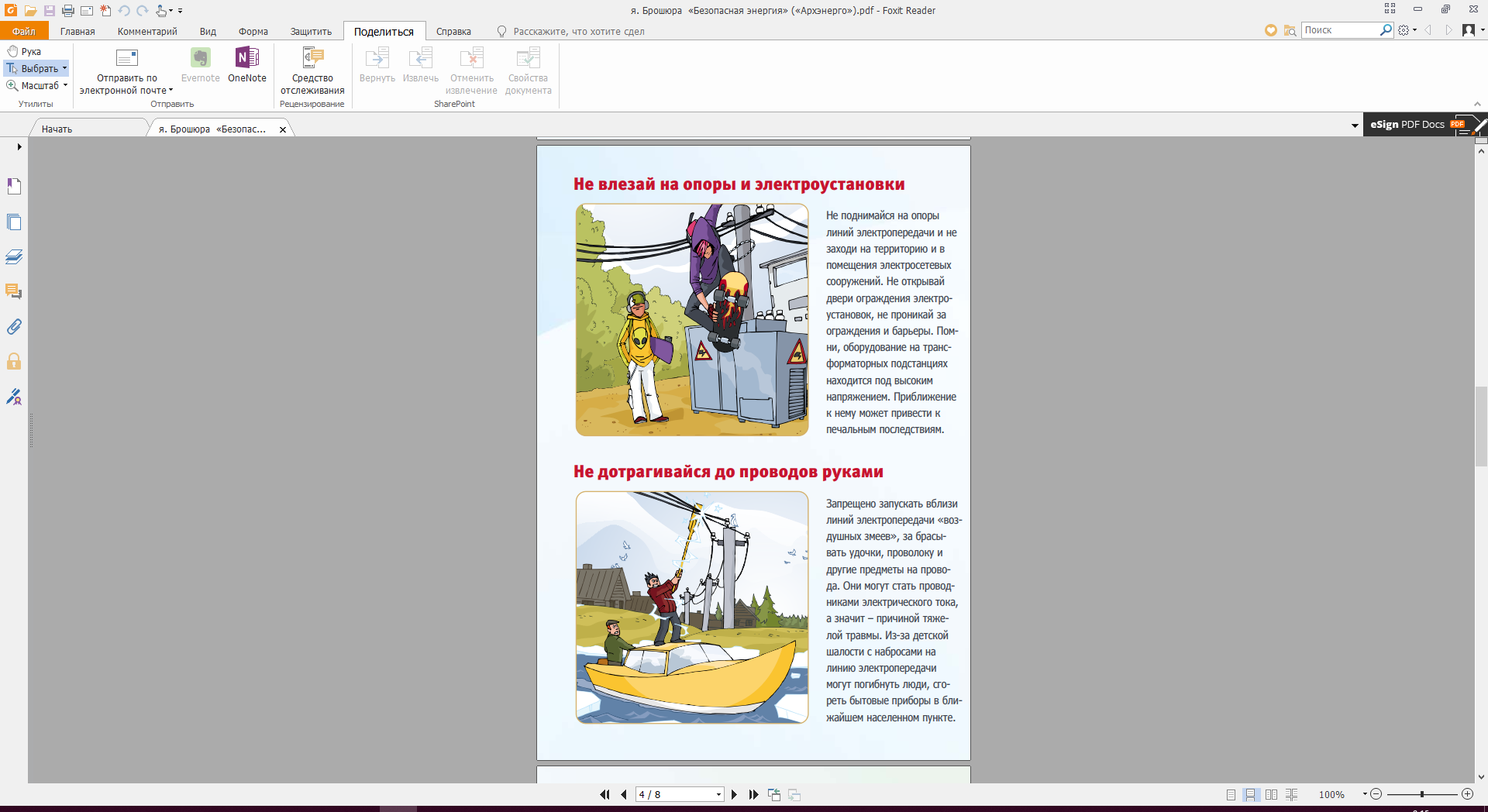 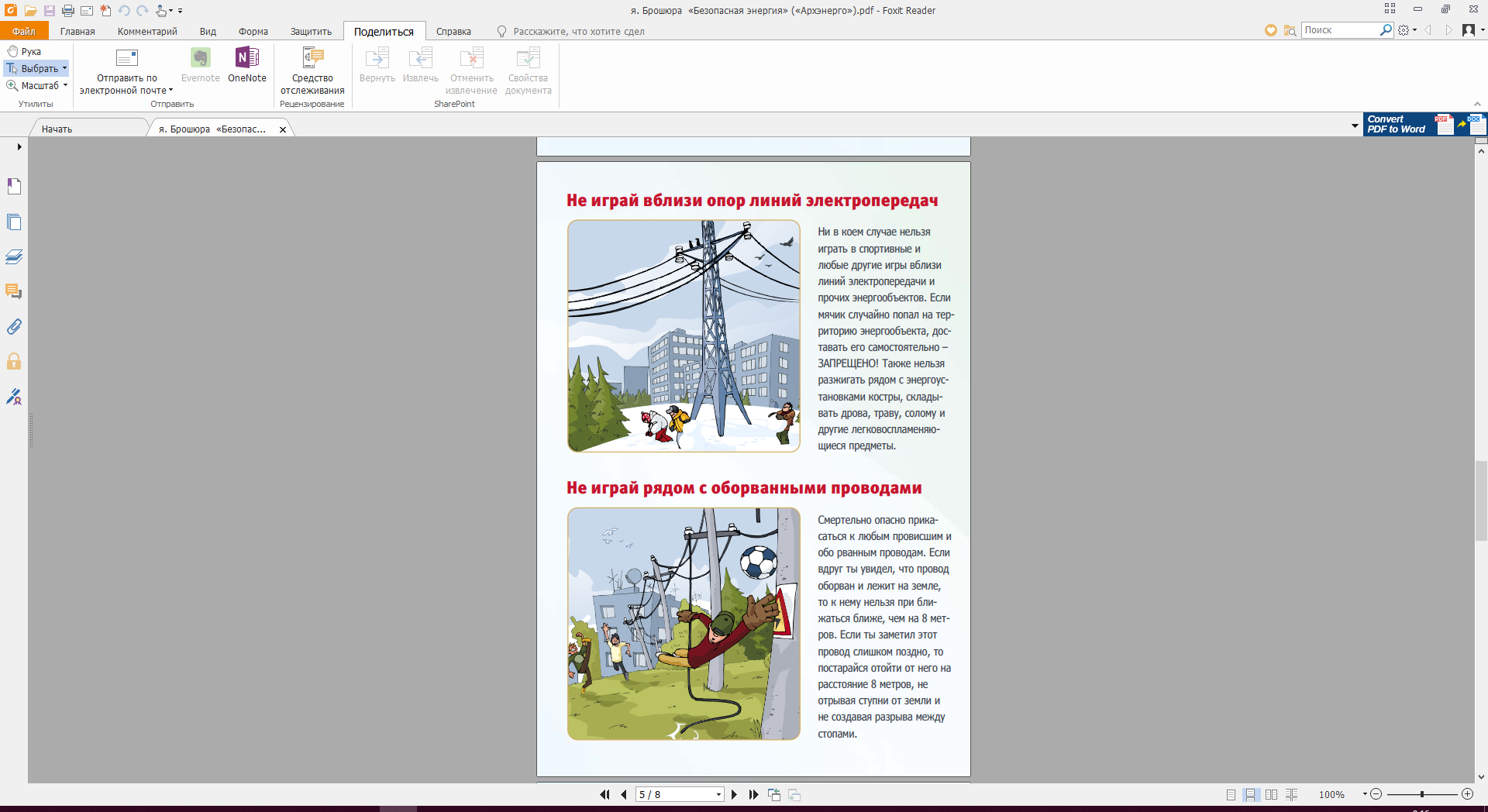 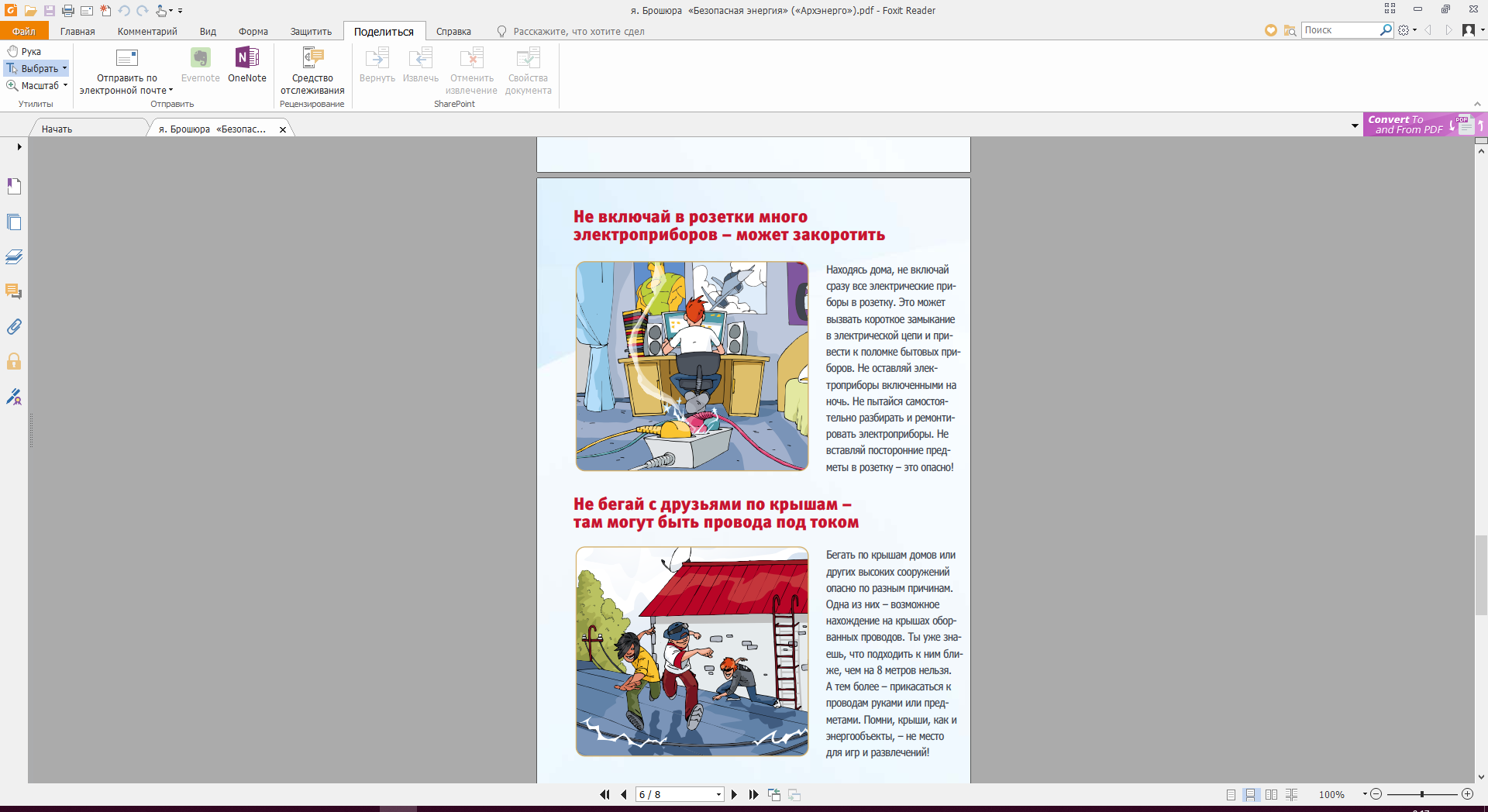 